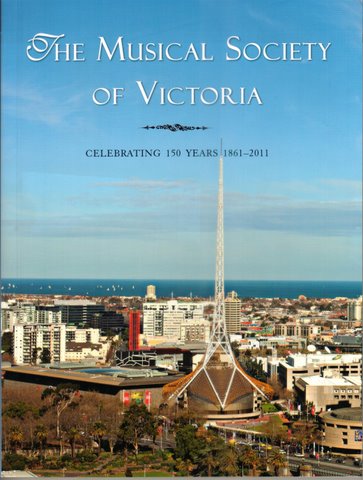 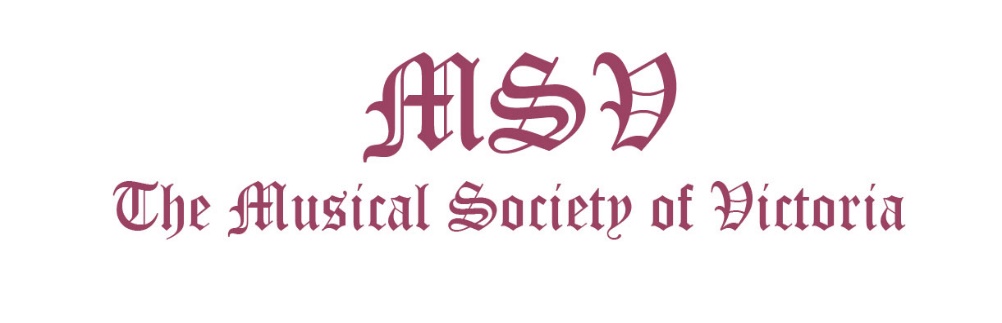 HISTORY BOOK – ORDER FORMThe Musical Society of VictoriaCelebrating 150 Years 1861-2011ISBN: 9781921756863Written by Eril Tan, long term MSV member, this book celebrates MSVs achievements and commitment to the encouragement and enjoyment of music. The book presents over 100 pages describing the remarkable history of MSV, showing the development of musical culture in Victoria across changing social times. Name 		________________________________________Address 	________________________________________________________________________________     Post Code _____Telephone 	__________________   Master Card __ Visa Card __    Card No:________________________________     Expiry Date  _____/_____ Name on Card_____________________________ Signature ______________________________________ Please return Order Form to:  The Hon. General Secretary, MSV, P.O. Box 2234 Wattletree Road P.O.   VIC.  3145 MSV ABN: 99 004 252 288	www. msv.org.au	Tel: 9509 7767